浦林品牌造型一体广告机技术标准一、造型架技术参数概览二、显示屏参数三、显示屏性能参数四、产品功能五、电源参数六、随机附件七、设计方案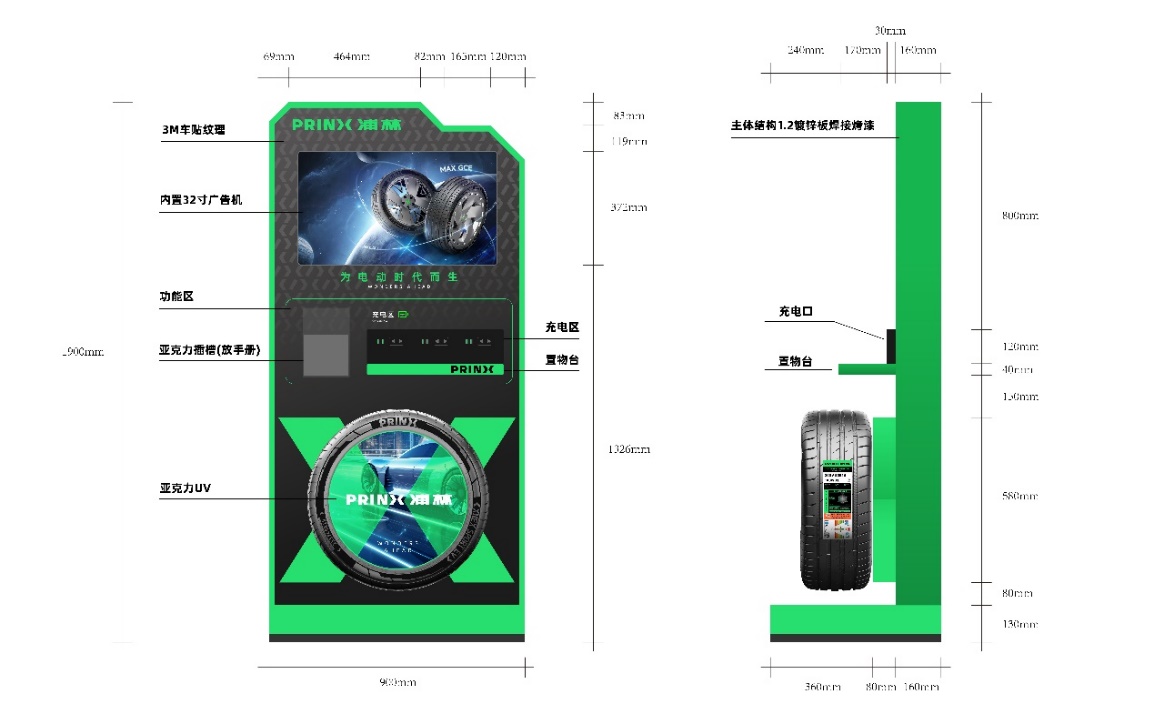 序号项目名称技术参数备注1主体结构1.2mm镀锌板焊接烤漆2置物台1.2mm镀锌板焊接烤漆3广告机主体互视云品牌32寸广告机4手册插槽永驰品牌亚克力5浦林X字母LOGO永驰品牌亚克力UV6造型纹理3M车贴纹理7充电插座公牛品牌插座双USB插座8包装木箱包装9运输全国物流运输2-7天内到货10后台管理程序广告机厂家附送相关后台程序随数量增加需租赁服务器显示屏尺寸32英寸（16：9）显示屏类型LED液晶显示屏画面显示尺寸699mm×393mm物理分辨率1920（H）×1080（V）显示色彩16.7M（8bit）刷新率60Hz亮度400cd/m2对比度5000：1视角（度）178°（H/V）显示屏防护4mm全钢化高防爆玻璃背光灯寿命＞50000小时CPUCPU：358；主频：1.5GHz内存2G DDR3存储器32GB解码分辨率最高支持1080P@60fps音视频输出左右声道输出（2*10W喇叭）系统升级支持USB、SD升级USB接口2个TF卡槽1个RJ45接口1个本地操作功能本地操作功能网络设置支持有线网络连接和无线网络连接分时设置支持分时设置广告机开关机时间段、广告机音量语言切换支持简体中文和英文切换看门狗复位支持异常自动复位屏幕转换支持 0°、90°、180°、270°屏幕切换系统升级支持系统后台升级和本地升级服务器设置支持手动输入 IP，连接相应的服务器USB支持 USB 插入更新节目，节目需保存在 U 盘的“SProgram”文件夹中鼠标支持鼠标操作页面TF卡支持插入TF卡，增大存储空间页面自动跳转当处于主页面时，10s 不进行操作画面会自动跳转到节目播放页面；当处于子页面时 60s 不进行操作画面会自动跳转到主页面后台发布系统功能后台发布系统功能节目管理支持设置节目列表，可对节目进行删除、预览、发布和编辑，一键重传节目管理支持设置节目的播放日程节目管理支持设置消息列表，可对消息进行删除、预览、编辑终端管理支持对选择的终端进行终端监控和终端设置。监控画面、查看历史截屏、查看终端存储节目、对终端执行格式化操作、终端的远程操作消息制作支持同步设置消息内容、消息播放时长、消息播放时间节目制作支持同步设置节目名称、节目内容、节目时长、播放类型、播放时间输入电源100-240V~50/60Hz整机功耗100-240V~50/60Hz 2.5A待机功耗≤0.5W壁挂架1个遥控器1个钥匙1把保修卡1张合格证1张螺丝若干胶栓若干